Ventures Officers Association 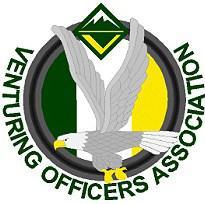 Meeting Minutes Attendees Youth:TJ Laquidara, President  Janet B. VP of Administration Ricky R. VP of Program Josh R. VP of TrainingJadah F. Secretary Tyler G. Treasurer On call Bryton F. New Historian Adults:Ashly FriesenLeann Lewis Officers’ Discussion: Lead by TJ LaquidaraIntro: Meeting 7:02pmTopics: Kodiak run though and analysis on how the weekend went.Training Day preparedness. Rough schedule and preparations for putting up registration, including a raise in price and a cut off date.  VSW Venturing banquet where summit award recipients and others who have earned awards in the Venturing program can be gathered and recognized. The End: Conclusion 8:30pmEvents and Upcoming ActivitiesTraining Event 21st Training event April 21st

@ Echockotee
Schedule for training
-not yet condensed-

Give them an hour to eat!

Participants get 6:15am
Leave at 8 or 4

Picking the classes to be held. Keep the classes that are more valuable.
Vote:
Keep all classes expect Ethical

Josh needs to follow up with Cecil’s Mom about cpr and first aid

Josh needs to take away ethical controversy class and add a price. It’s free except first aid.
Find teachers.
Pre 2 week free
2 weeks pay $10
One week before no sign up

Tell Advisors at conference calls (3)Spring VSW 2018 Day 
25-27 May

Officer visit VSW Camp check out Monday March 19. Drive to Goldhead to look around camp. 

* Working on materials list
* Leaders guide in progress
* Budget finished
* Patch idea created (send to Ashly)

List of officers going to event:
Ricky
TJ
Tyler
Janet
Jadah

T shirts, made by staff, for fundraiser to sell at event.

Make leaders guide & patch ASAP

Treasurer fundraiser ideas:
Open market at VSW

Staff is going to Goldhead to investigate. 
Sometime in 4th week of FebruaryStart. Stop. Continue. Ft. Kodiak Challenge Tyler:
Caves! Yaya
Not thrilled about the xtreem course Good training

TJ:
Prepared way beforehand.
Not having officer coming to Full event
Continue having Kodiak every year!

Ricky:
Musket shooting was awesome.
Didn’t have time for materials list.

Briton:
Enjoyable
Cope went well as team building
Josh:
Didn’t have enough time/conditions not favorable like weather
Backup plan could be better. Start having better plan B
Pull out more meaning to Course. But without increasing budget.
Continue: having a Kodiak in future!

Ashly:
Integrate the training into the activity. Throughout the training let it flow.
 The Website  http://www.nfcvoa.org/voa-officers  Update for upcoming events ie VSW $35 and Training (optional fee for first aid)
VPs need to send all approved flyers to Janet by tonight (Wednesday)
Bryton needs to be given access to picture tab on website.
Finances and fundraisers
Sell old VSW patch (Karen Jewell has patches)
Sell Red coolaid “vaccinations”
Any crew can bring a product to sell i.e having a black-market type apocalypse area to set up stalls and sell a personal crew idea, or have snacks/drinks/ patches/shirts for sale.
Pie raffle 
HistorianConference call Advisors MinuteVenturing award banquet!
Summit
VLA
CSVE
can give awards for original categories like “Best service project”
Presentation of All Things enturing

Have it at a fun place?

Have it at formal place, food, recognition- move the after party to skate rink (somewhere fun)

Make sure EVERYONE knows 6 months in advance of award event

Scholarships for NFC events VSW
pay for Half of the amount for as many people.

Let 2 youth and 2 adults
With VP of admin

Can the scholarships be based off of how much the previous event made.
Name:Jadah Foltz, Secretary Next meeting:, 7-8:30pm, Mandarin Library 